CINQUANTE-ET-UNIÈME SESSION ORDINAIRE 	OEA/Ser.PDu 10 au 12 novembre 2021	AG/INF.740/21/Guatemala, République du Guatemala	10 novembre 2021SESSION VIRTUELLE 	Original: espagnolLISTE DES PROJETS DE DÉCLARATION ET DE RÉSOLUTION PRÉSENTÉS 
À L’ASSEMBLÉE GÉNÉRALE POUR EXAMEN LORS DE SA 
CINQUANTE-ET-UNIÈME SESSION ORDINAIRECINQUANTE-ET-UNIÈME SESSION ORDINAIRE DE L’ASSEMBLÉE GÉNÉRALELISTE DES PROJETS DE DÉCLARATION ET DE RÉSOLUTION PRÉSENTÉS POUR EXAMEN À L'ASSEMBLÉE GÉNÉRALESOMMAIREPROJETS DE DÉCLARATIONPROJETS DE RÉSOLUTION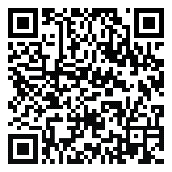 TOTALTRANSMIS AU CPRETIRÉSCONVENUS PAR LE CPAVEC DES PARAGRAPHES OUVERTS OU AVEC RÉSERVENON ENCORE NÉGOCIÉSPROJETS DE DÉCLARATIONCP (1)PROJETS DE RÉSOLUTIONCP (3)CAJP (3)CAAP (1)CSH (1)CISC (2)CIDI (3)CP (3)CAJP (2)CAAP (1)CSH (1)CISC (2)CIDI (3)CAJP (1)NOUVEAUX PROJETS44TitreTitrePrésenté parCoparrainagesCoteCPConvenuCPCoteAGNo ThèmeRéservesÀ CG/AG1La question des Îles MalouinesArgentineAG/doc.5719/21 AG/doc.5719/21 rev. 110NONNON23CONSEIL PERMANENTCONSEIL PERMANENTCONSEIL PERMANENTCONSEIL PERMANENTCONSEIL PERMANENTCONSEIL PERMANENTCONSEIL PERMANENTCONSEIL PERMANENTCONSEIL PERMANENTCONSEIL PERMANENTTitreTitrePrésenté parCoparrainagesCoteCPConvenuCPCoteAGNo ThèmeRéservesÀ CG/AGÀ CG/AG1Rôle prioritaire de l’Organisation des États Américains dans le développement des télécommunications/ technologies de l’information et des communications par l’intermédiaire de la Commission interaméricaine des télécommunications (CITEL)ArgentineColombiePérouBrésilÉtats-UnisMexiqueCP/doc.5724/21 rev. 1OUIAG/doc.5738/2121NONNONNON2Initiatives pour l'expansion des télécommunications/ TIC dans les zones rurales et les zones non desservies ou mal desserviesArgentineColombiePérouBrésilMexiqueCP/doc.5725/21 rev. 1OUIAG/doc.5739/2122NONNONNON3Renforcement du rôle de l’Organisation des États Américains dans le renforcement de la résilience face aux catastrophes dans le continent américainTrinité-et-TobagoAntigua-et-Barbuda, Argentine, Bahamas, Barbade, Belize, Bolivie, Brésil, Canada, Chili, Colombie, Costa Rica, Dominique, République dominicaine, Équateur, El Salvador, Grenade, Guatemala, Guyana, Haïti, Honduras, Jamaïque, Mexique, Nicaragua, Panama, Paraguay, Pérou, Saint-Kitts-et-Nevis, Sainte-Lucie, Saint-Vincent-et-les-Grenadines, Suriname, États-Unis et VenezuelaCP/doc.5729/21 rev. 2OUIAG/doc.5740/2123NONNONNONCOMMISSION DES QUESTIONS JURIDIQUES ET POLITIQUESCOMMISSION DES QUESTIONS JURIDIQUES ET POLITIQUESCOMMISSION DES QUESTIONS JURIDIQUES ET POLITIQUESCOMMISSION DES QUESTIONS JURIDIQUES ET POLITIQUESCOMMISSION DES QUESTIONS JURIDIQUES ET POLITIQUESCOMMISSION DES QUESTIONS JURIDIQUES ET POLITIQUESCOMMISSION DES QUESTIONS JURIDIQUES ET POLITIQUESCOMMISSION DES QUESTIONS JURIDIQUES ET POLITIQUESCOMMISSION DES QUESTIONS JURIDIQUES ET POLITIQUESCOMMISSION DES QUESTIONS JURIDIQUES ET POLITIQUESCOMMISSION DES QUESTIONS JURIDIQUES ET POLITIQUESTitreTitrePrésenté parCoparrainagesCoteCPConvenuCPCoteAGNo ThèmeRéservesÀ CG/AG1Promotion et protection des droits de la personneCP/CAJP/INF.925/21 rev. 6CP/CAJP/INF.925/21 rev. 6CP/doc.5740/21NONAG/doc.5728/2111OUI2Renforcement de la démocratieCP/CAJP/INF.925/21 rev. 6CP/CAJP/INF.925/21 rev. 6CP/doc.5739/21OUIAG/doc.5729/2112NONNON3Droit internationalCP/CAJP/INF.925/21 rev. 6CP/CAJP/INF.925/21 rev. 6CP/doc.5738/21OUIAG/doc.5730/2113NONNONCOMMISSION DES QUESTIONS ADMINISTRATIVES ET BUDGÉTAIRESCOMMISSION DES QUESTIONS ADMINISTRATIVES ET BUDGÉTAIRESCOMMISSION DES QUESTIONS ADMINISTRATIVES ET BUDGÉTAIRESCOMMISSION DES QUESTIONS ADMINISTRATIVES ET BUDGÉTAIRESCOMMISSION DES QUESTIONS ADMINISTRATIVES ET BUDGÉTAIRESCOMMISSION DES QUESTIONS ADMINISTRATIVES ET BUDGÉTAIRESCOMMISSION DES QUESTIONS ADMINISTRATIVES ET BUDGÉTAIRESCOMMISSION DES QUESTIONS ADMINISTRATIVES ET BUDGÉTAIRESCOMMISSION DES QUESTIONS ADMINISTRATIVES ET BUDGÉTAIRESCOMMISSION DES QUESTIONS ADMINISTRATIVES ET BUDGÉTAIRESCOMMISSION DES QUESTIONS ADMINISTRATIVES ET BUDGÉTAIRESTitreTitrePrésenté parCoparrainagesCoteCPConvenuCPCoteAGNo ThèmeRéservesÀ CG/AG1Programme-budget 2022 de l’OrganisationPrésidence de la CAAPS/OCP/doc.5741/21OUIAG/doc.573215NONNONCOMMISSION SUR LA SÉCURITÉ CONTINENTALECOMMISSION SUR LA SÉCURITÉ CONTINENTALECOMMISSION SUR LA SÉCURITÉ CONTINENTALECOMMISSION SUR LA SÉCURITÉ CONTINENTALECOMMISSION SUR LA SÉCURITÉ CONTINENTALECOMMISSION SUR LA SÉCURITÉ CONTINENTALECOMMISSION SUR LA SÉCURITÉ CONTINENTALECOMMISSION SUR LA SÉCURITÉ CONTINENTALECOMMISSION SUR LA SÉCURITÉ CONTINENTALECOMMISSION SUR LA SÉCURITÉ CONTINENTALECOMMISSION SUR LA SÉCURITÉ CONTINENTALETitreTitrePrésenté parCoparrainagesCoteCPConvenuCPCoteAGNo ThèmeRéservesÀ CG/AG1Promotion de la sécurité continentale : une approche multidimensionnellePrésidence Vice-prés. CSHS/OCP/doc.5737/21OUIAG/doc.5731/2114NONNONCOMMISSION SUR LA GESTION DES SOMMETS INTERAMÉRICAINS ET LA PARTICIPATION DE LA SOCIÉTÉ CIVILE 
AUX ACTIVITÉS DE L’OEA COMMISSION SUR LA GESTION DES SOMMETS INTERAMÉRICAINS ET LA PARTICIPATION DE LA SOCIÉTÉ CIVILE 
AUX ACTIVITÉS DE L’OEA COMMISSION SUR LA GESTION DES SOMMETS INTERAMÉRICAINS ET LA PARTICIPATION DE LA SOCIÉTÉ CIVILE 
AUX ACTIVITÉS DE L’OEA COMMISSION SUR LA GESTION DES SOMMETS INTERAMÉRICAINS ET LA PARTICIPATION DE LA SOCIÉTÉ CIVILE 
AUX ACTIVITÉS DE L’OEA COMMISSION SUR LA GESTION DES SOMMETS INTERAMÉRICAINS ET LA PARTICIPATION DE LA SOCIÉTÉ CIVILE 
AUX ACTIVITÉS DE L’OEA COMMISSION SUR LA GESTION DES SOMMETS INTERAMÉRICAINS ET LA PARTICIPATION DE LA SOCIÉTÉ CIVILE 
AUX ACTIVITÉS DE L’OEA COMMISSION SUR LA GESTION DES SOMMETS INTERAMÉRICAINS ET LA PARTICIPATION DE LA SOCIÉTÉ CIVILE 
AUX ACTIVITÉS DE L’OEA COMMISSION SUR LA GESTION DES SOMMETS INTERAMÉRICAINS ET LA PARTICIPATION DE LA SOCIÉTÉ CIVILE 
AUX ACTIVITÉS DE L’OEA COMMISSION SUR LA GESTION DES SOMMETS INTERAMÉRICAINS ET LA PARTICIPATION DE LA SOCIÉTÉ CIVILE 
AUX ACTIVITÉS DE L’OEA COMMISSION SUR LA GESTION DES SOMMETS INTERAMÉRICAINS ET LA PARTICIPATION DE LA SOCIÉTÉ CIVILE 
AUX ACTIVITÉS DE L’OEA COMMISSION SUR LA GESTION DES SOMMETS INTERAMÉRICAINS ET LA PARTICIPATION DE LA SOCIÉTÉ CIVILE 
AUX ACTIVITÉS DE L’OEA TitreTitrePrésenté parCoparrainagesCoteCPConvenuCPCoteAGNo ThèmeRéservesÀ CG/AG1Soutien et suivi du processus des Sommets des AmériquesPrésidence CISCCP/doc.5733/21OUIAG/doc.5733/2116NONNON2Accroissement et renforcement de la participation de la société civile et des acteurs sociaux aux activités de l’Organisation des États Américains et au processus des Sommets des Amériques Présidence CISCCP/doc.5732/21OUIAG/doc.5734/2117NONNONCONSEIL INTERAMÉRICAIN POUR LE DÉVELOPPEMENT INTÉGRÉ (CIDI)CONSEIL INTERAMÉRICAIN POUR LE DÉVELOPPEMENT INTÉGRÉ (CIDI)CONSEIL INTERAMÉRICAIN POUR LE DÉVELOPPEMENT INTÉGRÉ (CIDI)CONSEIL INTERAMÉRICAIN POUR LE DÉVELOPPEMENT INTÉGRÉ (CIDI)CONSEIL INTERAMÉRICAIN POUR LE DÉVELOPPEMENT INTÉGRÉ (CIDI)CONSEIL INTERAMÉRICAIN POUR LE DÉVELOPPEMENT INTÉGRÉ (CIDI)CONSEIL INTERAMÉRICAIN POUR LE DÉVELOPPEMENT INTÉGRÉ (CIDI)CONSEIL INTERAMÉRICAIN POUR LE DÉVELOPPEMENT INTÉGRÉ (CIDI)CONSEIL INTERAMÉRICAIN POUR LE DÉVELOPPEMENT INTÉGRÉ (CIDI)CONSEIL INTERAMÉRICAIN POUR LE DÉVELOPPEMENT INTÉGRÉ (CIDI)CONSEIL INTERAMÉRICAIN POUR LE DÉVELOPPEMENT INTÉGRÉ (CIDI)TitreTitrePrésenté parCoparrainagesCoteCPConvenuCPCoteAGNo ThèmeRéservesÀ CG/AG1Encourager les initiatives continentales en matière de développement intégré : promotion de la résilienceS/OS/OCP/doc.5734/21OUIAG/doc.5735/2118NONNON2Coordination du volontariat dans le continent américain au titre des interventions en cas de catastrophes et dans la lutte contre la faim et la pauvreté – Initiative Casques blancsArgentineAntigua-et-Barbuda, Brésil, Canada, Chili, Costa Rica, El Salvador, Équateur, États-Unis, Guatemala, Honduras, Mexique, Panama, Paraguay, Pérou, République dominicaine, Trinité-et-Tobago et UruguayCP/doc.5735/21 corr. 1OUIAG/doc.5736/2119NONNON3Charte interaméricaine des entreprisesColombieS/OCP/doc.5736/21OUIAG/doc.5737/2120NONNONPRÉSENTÉS APRÈS LA SÉANCE DU CONSEIL PERMANENT PRÉSENTÉS APRÈS LA SÉANCE DU CONSEIL PERMANENT PRÉSENTÉS APRÈS LA SÉANCE DU CONSEIL PERMANENT PRÉSENTÉS APRÈS LA SÉANCE DU CONSEIL PERMANENT PRÉSENTÉS APRÈS LA SÉANCE DU CONSEIL PERMANENT PRÉSENTÉS APRÈS LA SÉANCE DU CONSEIL PERMANENT PRÉSENTÉS APRÈS LA SÉANCE DU CONSEIL PERMANENT PRÉSENTÉS APRÈS LA SÉANCE DU CONSEIL PERMANENT PRÉSENTÉS APRÈS LA SÉANCE DU CONSEIL PERMANENT TitreTitrePrésenté parDate et heure de présentationCoparrainagesCoteAGNo ThèmeA CG/AGRÉSERVES1La situation en Haïti (Déclaration)Haïti9 novembre 202116 h 44AG/doc.5746/212L’évolution de la pandémie de COVID-19 et ses incidences sur le continent américain (Résolution)Pérou, Chili et Costa Rica9 novembre 202117 h 46Argentine, Bolivie, Canada, Colombie, Équateur, États-Unis, Panama et UruguayAG/doc.5745/21253Engagement renouvelé envers le développement durable après la COVID-19 dans les Amériques (Déclaration)Trinité-et-Tobago, Bahamas, Belize, Grenade, Panama, Sainte-Lucie, Saint-Kitts-et-Nevis et Saint-Vincent-et-les-Grenadines10 novembre 202101 h 40AG/doc.5747/21264La situation au Nicaragua(Résolution)Canada, Antigua-et-Barbuda, Chili, Costa Rica, Équateur, États-Unis, République dominicaine et Uruguay10 novembre 202108 h 46AG/doc.5749/2124PRÉSENTÉS APRÈS L'OUVERTURE DE LA 51E SESSION DE L'ASSEMBLÉE GÉNÉRALEPRÉSENTÉS APRÈS L'OUVERTURE DE LA 51E SESSION DE L'ASSEMBLÉE GÉNÉRALEPRÉSENTÉS APRÈS L'OUVERTURE DE LA 51E SESSION DE L'ASSEMBLÉE GÉNÉRALEPRÉSENTÉS APRÈS L'OUVERTURE DE LA 51E SESSION DE L'ASSEMBLÉE GÉNÉRALEPRÉSENTÉS APRÈS L'OUVERTURE DE LA 51E SESSION DE L'ASSEMBLÉE GÉNÉRALEPRÉSENTÉS APRÈS L'OUVERTURE DE LA 51E SESSION DE L'ASSEMBLÉE GÉNÉRALEPRÉSENTÉS APRÈS L'OUVERTURE DE LA 51E SESSION DE L'ASSEMBLÉE GÉNÉRALEPRÉSENTÉS APRÈS L'OUVERTURE DE LA 51E SESSION DE L'ASSEMBLÉE GÉNÉRALEPRÉSENTÉS APRÈS L'OUVERTURE DE LA 51E SESSION DE L'ASSEMBLÉE GÉNÉRALETitreTitrePrésenté parDate et heure de présentationCoparrainagesCoteAGNo ThèmeÀ CG/AGRÉSERVES